Western Australia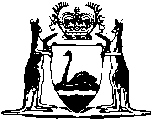 Interpretation Act 1918		This Act was repealed by the Interpretation Act 1984 s. 77(1) (No. 12 of 1984) as at 1 Jul 1984.		There are no Word versions of this Act, only PDFs in the Reprinted Acts database are available.